IV РЕГИОНАЛЬНЫЙ ЧЕМПИОНАТ 
«МОЛОДЫЕ ПРОФЕССИОНАЛЫ» WORLDSKILLS RUSSIA КУРСКОЙ ОБЛАСТИ2 ноября 2018 г. состоялось торжественное закрытие IV Регионального чемпионата «Молодые профессионалы» (WorldSkillsRussia) Курской области.1-е место - Разинков Андрей2-е место - Дуленкова Анастасия3-е место Ештокина Ксения.Поздравляем!!!Разинков Андрей дал интервью средствам массовой информации.Благодарим всех участников, волонтеров и экспертов за организацию и проведение чемпионата!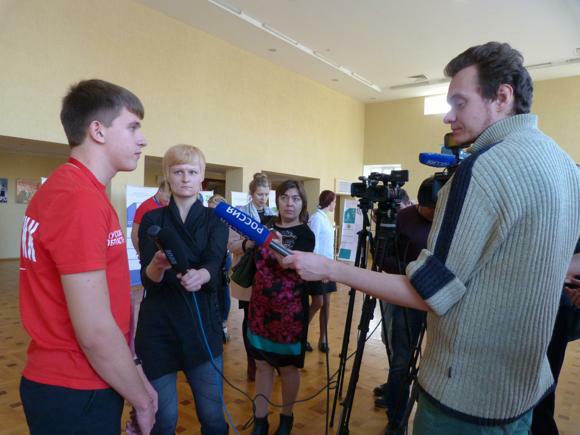 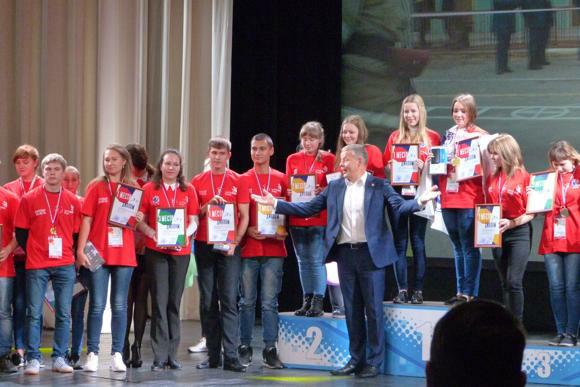 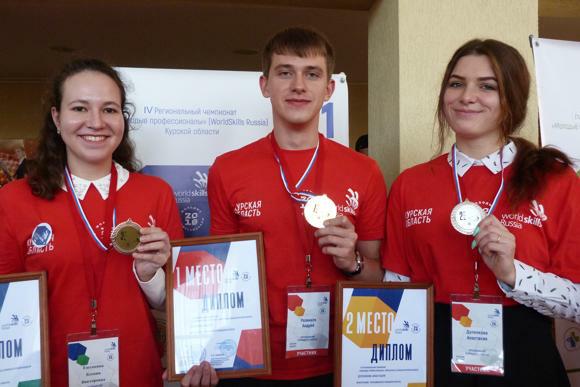 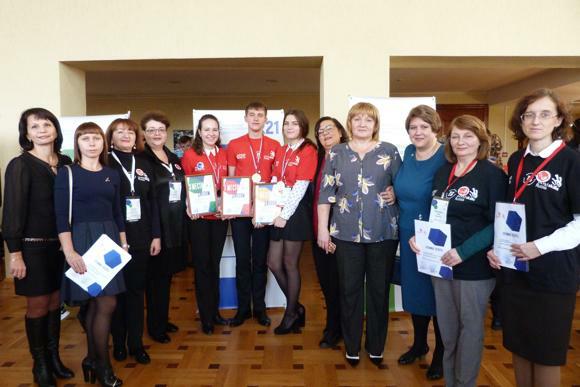 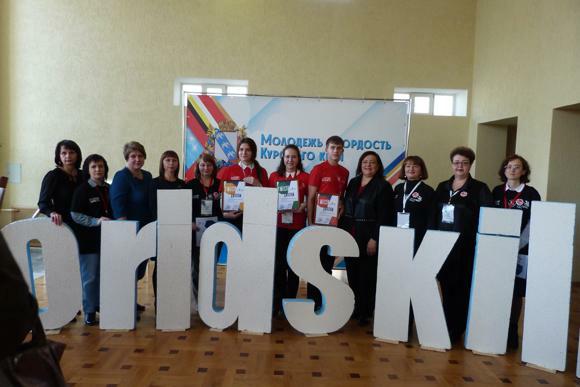 